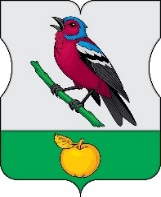 СОВЕТ ДЕПУТАТОВМУНИЦИПАЛЬНОГО ОКРУГА ЗЯБЛИКОВОИнформация директора ГБУ города Москвы "Жилищник района Зябликово" Рябкова Евгения Александровича о работе учрежденияБлагоустройство дворовых территорийВ рамках реализации программы «Мой район» в 2020 году в районе Зябликово выполнено благоустройство на сумму 16 227,33тыс. руб.:По адресу ул. Шипиловская, д.41, к.1– комплексное благоустройство:- ремонт асфальтового покрытия– 1900кв. м.;- установка/ремонт бортового камня–751п\м;- ремонт пешеходного тротуара–661кв.м.;- ремонт газона (посевной) –1188кв.м.;- установка ограждения–130м\п.;- ремонт лестниц – 2 шт.;- установка МАФ на детской площадке –28шт.;      - устройство игрового комплекса–1 шт.;      - устройство синтетического покрытия на детской площадке с устройством основания и установкой садового бортового камня–500кв. м.;- установка лавочек и урн – 8\8;- установка колесоотбойника – 39шт.Установка скульптурной композиции «Знамя победы» в Сквере Победы.В рамках реализации программы «Стимулирование управ районов города Москвы» в 2020 году в районе Зябликово выполнено благоустройство территорий на сумму 7 109,22 тыс. руб.:1)  Выполнены работы по ремонту подпорной стены и газона по адресу Ореховый бульвар вл. 24 2) Закупка резерва (средств организации дорожного движения) для текущего содержания дворовых территорийВ 2020 году были выполнены работы по понижению газонов (18 333 кв.м) на сумму 11 000 000 руб.Кроме того за счёт средств экономии 2019 года выполнены работы по устройству альпийской горки  S 308 м2 с посадкой 33-х деревьев и 56-ти кустарников.Озеленение и цветочное оформлениеВ соответствии с п. 3.12.6 приложения 1 к Постановлению схемы планируемой к посадке древесно-кустарниковой растительности формируются Департаментом природопользования и охраны окружающей среды городка Москвы с участием управ районов города Москвы и направляются на согласование в Отдел подземных сооружений ГУП «Мосгоргеотрест».В целях реализации п. 4 ч. 2 ст. 1 Закона города Москвы от 11.07.2012  № 39 «О наделении органов местного самоуправления муниципальных округов в городе Москве отдельными полномочиями города Москвы», принимая во внимание значимость проведения акции «Миллион деревьев», адресный перечень озелененных территорий 3-й категории (дворовые территории) с указанием породного состава и количества зеленых насаждений для посадки древесно-кустарниковой растительности в соответствующий период 2019 года в установленном порядке направлялся на согласование Совету депутатов муниципального округа Зябликово.В весенний период 2020 года на дворовых территориях в рамках городской программы «Миллион деревьев», а также других инициатив посажено 132 дерева различных пород и 2873 кустарников. В осенний период проведена посадка еще 99 деревьев и 3506 кустарников.          В летний период 2020 года выполнены работы по посадке цветов: летников 136849 шт., ампельных 4174 шт., двулетников (виола) 41664 шт., многолетников 5650 шт., луковичных 75074 шт. на общей площади 3597, 1 кв.мС мая по сентябрь 2020 года на дворовых территориях района было выявлено 126 сухостойных деревьев. На сегодняшний день все выявленные сухостойные деревья вырублены на основании предписания Департамента природопользования и охраны окружающей среды города Москвы (ДПиООС). В соответствии с порубочными билетами на дворовых территориях района вырублено 57 аварийных деревьев и проведены работы по кронированию 31 тополя.Вывоз ТБО и КГМВ  2020 году заключены договоры на вывоз и утилизацию бытового (ТБО), крупногабаритного (КГМ)  мусора и смета с территории района:ГУП "Экотехпром" - Вывоз ТБО и утилизация КГМ от населения и арендаторов.ООО"Спецтранс-Сити"    -вывоз сломанных сучьев, деревьев, смета, и листвы с дворовых территорий.В ходе анализа посещаемости контейнерных площадок подрядной организацией нарушений графика вывоза отходов не обнаружено. По данным системы АСУ ОДС за 2020 год было вывезено твердых бытовых отходов в количестве 106363,30 куб.м.(из них вторсырьё 21272,66 куб.м., смешанные отходы 85090,64 куб.м), крупногабаритного мусора – 33742,84 куб.м., смета – 6 976 куб. м. Санитарное состояние мест сбора отходов находится на постоянном контроле ГБУ «Жилищник района Зябликово». Во избежание навалов отходов на бункерных и контейнерных площадках приняты меры по увеличению частоты замены бункеров-накопителей.Индустрия зимнего отдыхаНа территории района Зябликово расположено 45 открытых спортивных площадок, 10 из которых катки с естественным льдом для массового катания на коньках и игры в хоккей. ГБУ «Жилищник района Зябликово» организованы работы по заливке 10 открытых дворовых спортивных площадок.- 35 спортивных площадок предназначены для игры в мини-футбол,  занятий ОФП и подвижных игр на снегу.- 2 деревянные стационарные горки с естественным льдомБалансодержателем и эксплуатирующей организацией данных объектов является государственное бюджетное учреждение «Жилищник района Зябликово».	Ответственными специалистами ГБУ «Жилищник района Зябликово» систематически проводится инвентаризация уличного спортивного инвентаря на спортивных объектах района (открытых спортивных площадках), а также проводится мониторинг их состояния.В соответствии с распоряжением префектуры Южного административного округа города Москвы №01-41-558 от 01.11.2018 «Об организации отдыха населения в зимний период 2019-2020 годов на территории Южного административного округа города Москвы» в районе Зябликово по вышеуказанным адресам обеспечено:- заливка, расчистка, своевременный ремонт оборудования и надлежащее содержание катков с естественным льдом, расположенных на дворовых территориях;- трамбовка снега на площадках, предназначенных для игры в зимний футбол и подвижных игр на снегу;- надлежащее содержание ледяных горок;- расчистка подъездных путей и подходов к объектам зимнего отдыха.По порталу «Наш город»С 01.01.2020 по 31.12.2020 на портал «Наш город» в кабинет ГБУ «Жилищник района Зябликово» поступило 2519 обращений, из них:по вопросу содержания дворовых территорий – 1306 обращений,по вопросу содержания многоквартирных домов – 1165 обращений,по вопросу содержания ОДХ – 8 обращений,по вопросу содержания парков, скверов, ООПТ – 40 обращений.С начала года все работы по обращениям выполняются оперативно, ответы на портале «Наш город» размещаются в установленные сроки, нарушений регламентного срока за указанный период не зафиксировано.По весеннему месячникуВ рамках проведения весеннего месячника по благоустройству выполнялись работы по посадке деревьев (10 шт.), прогребанию газонов (148,0 га), удалению пней (10 ед.), ремонту и покраске МАФ (780 ед.) и игрового оборудования (38 ед.), ремонту детских (19 ед.) и спортивных (20 ед.) площадок, ремонту покрытий (37 кв.м), ремонту контейнерных площадок (35 ед.). Одновременно на дворовых территориях выполнялись работы по устройству/обновлению разметки для аварийно-спасательной техники (220 ед.), с установкой дорожных знаков, и разметки машиномест на парковочных карманах и парковках для автотранспорта. Для проведения работ в дни месячника был закуплен инвентарь: лопаты (400 ед.), метлы (5 000 ед.), грабли (300 ед.), кисти (800 ед.), перчатки (4 500 ед.); расходные материалы: мешки (15 000) и краска (21 000 кг).По промывке дворовых территорий В весенне-летний период 2020 были организованы работы по промывке дворовых территорий и внутриквартальных проездов с применением дезинфицирующих средств в соответствии с факсограммами ДЖКХ (8 моек), а также ежедневные работы по дезинфекции и промывке путей подъезда/подхода к социально значимым объектам: (МФЦ, подстанция скорой помощи, Роспотребнадзор, городские поликлиники № 145 и 214, больница № 83 ФНКЦ ФМБА, ОВД). Для этих целей было закуплено 525 л. моющего средства. Кроме того, безвозмездно поступило 59 241 л. дезинфицирующего средства. Дополнительно в весенний период были организованы работы по промывке водой асфальтового покрытия проездов на дворовых территориях района в полном объеме.По паспортизации объектовВ 2020 году была проведена 100% паспортизация дворовых территорий с утверждением паспортов благоустройства объектов городского хозяйства в АРМ «Реестр объектов городского хозяйства» АСУ ОДС. ПрочееТакже в весенне-осенний период проводились работы по покосу газонов (930 879 кв.м) и уборке опавшей листвы.Жилой фонд В оперативном  управлении ГБУ «Жилищник района Зябликово находиться:ГБУ города Москвы «Жилищник района Зябликово», как управляющей компанией, было организовано проведение большого комплекса плановых и внеплановых работ и программных мероприятий:Проведена  работа по комплексной подготовки МКД  к весенне-летней эксплуатации, а именно :Все 124 дома приняты Мосжилинспекцией округа в установленные сроки.Проведена  работа по комплексной подготовки МКД  к  зимней     эксплуатации, а именно :Все 124 дома приняты Мосжилинспекцией округа в установленные сроки. Отопительный сезон начался и проходит без аварий.Проведены работы по востановлению  МПШ и гидроизаляции балконов ,а имеено:- герметизация межпанельных швов в  448 квартирах  ( 20750 м,п. )-гидроизоляция балконов 68 шт (408 м2)Планово-текущий ремонт (ПТР)  Работы производились в 40 подъездов в 5 домах:1. ул. Задонский проезд, д. 16 к.1-8 подъездов 2. ул. МусыДжалиля, д. 13 – 8 подъездов;3. ул. Ореховый проезд 45,к.1 – 4 подъеза; 4. ул. Ореховый проезд, д. 43, к. 2 – 8 подъездов;5. ул. Шипиловская, д. 60, к. 1 – 12 подъездов;В ходе работ выполнялся косметический ремонт, ремонт и покраска оконных рам, замена или ремонт входных дверей, ковшей мусоропроводов, почтовых ящиков, замена светильников. Там, где было необходимо, выполнялись работы по ремонту крылец, стволов мусоропроводов, поэтажных распределительных электрощитов, упорядочивание электропроводки, восстановление лестничных ограждений, поручней. В рамках программы социально-экономического развития районаЗа счет средств бюджета города Москвы выполнены работы капитального характера по ремонту отдельных конструктивных элементов жилых домов:Замена входных металлических   дверей:     - ул. Шипиловская, д.48, к.1 – 5 шт.;     - ул. Ореховый бульвар д.59 к. 1-3 шт.Замена окон по адресам: 	           -ул. Ореховый бульвар  д.55/16,  – 36 шт.                -ул. Шипиловская  д. 48 к 1-240 шт.                -ул. Шипиловская  д.60 корп.1-132 шт.Итого : 408 шт.Выполнена разгрузке транзитных трубопроводов ЦО по адресу :- ул. Шипиловская д.60, корп.1(1170 м/п).Выполнена разгрузка транзитных трубопроводов ЦО и ГВС по адресам :         -ул. Мусы Джалиля д.4, корп.3 (400 м/п),                         -ул. Кустанайская д.7, корп.1 (710 м/п).Установлен  узел учета УУТЭ и введен в эксплуатацию по адресу:-ул. Кустанайская д.7, корп.1Замена плитки на входных группах выполнена по следующим адресам:               - ул. Задонский проезд д.36, к.1;               - ул. Кустанайская д.7, к.3;               - ул. Кустанайская д.7, к 4;	          - ул. Шипиловская, д. 48 корп.1                               - ул. Мусы Джалиля д.34, корп.3                    - ул. Ореховый бульвар  д.35, к. 1                    - ул. Мусы Джалиля д.4,к. 2                           - ул. Мусы Джалиля д.13,                           - ул. Задонский проезд д. 18                           - ул. Ореховый проезд д.9Произвели замену светодиодных светильников по ул. Задонский проезд, д.24, к.2 в количестве 248 шт.	Кроме того, за счет средств, предусмотренных на проведение текущего ремонта, выполнялись плановые работы и работы по заявкам жителей по ремонту межпанельных стыков с фасадной стороны в квартирах и на лестничных клетках в количестве 321 заявок.	В рамках выполнения Государственной программы города Москвы «Социальная поддержка жителей города Москвы». В 2021 планируется установить в подъездах жилых домов 2 подъемные платформы (ППИ), находящиеся в управлении ГБУ «Жилищник района Зябликово», в которых проживают инвалиды, колясочники.	Особое внимание уделяется работе с гражданами, а именно рассмотрение жалоб и обращений, выполнение заявочного ремонта, выявление несанкционированных перепланировок и переоборудования в квартирах и общедомового имущества.Дезинфекция мест общего пользования в МКДПроводится  профилактическая ежедневная дезинфекция, согласно утверждённому графику Префектурой ЮАО ,тамбуров ,холлов ,коридоров, лифтовых холлов, кабины лифтов ,лестничные площадки и марши, мусоропроводы. Для проведения дезинфекции применяют зарегистрированные в РФ дезинфицирующие средства  в соответствии с инструкциями по применению конкретных средств в режимах, эффективных при  вирусных заболеваний.Региональная программа капитального ремонтамногоквартирных домовВ соответствии с краткосрочным планом региональной программы капитального ремонта общего имущества многоквартирных домов (от 29.12.2014 № 832- ПП) по программе капитального ремонта выполнены работы по капитальному ремонту фасада и кровли МКД по адресам: Шипиловская д. 46 корп.1, Шипиловская  д. 54 корп.1По порталу «Наш город»С 01.01.2020 по 31.12.2020 на портал «Наш город» в кабинет управы и ГБУ «Жилищник района Зябликово» поступило 3403 обращений, из них:по вопросу содержания дворовых территорий – 1663 обращение,по вопросу содержания многоквартирных домов – 1390 обращений,по вопросу содержания ОДХ – 196 обращение,по вопросу содержания городских объектов – 98 обращения,по вопросу содержания парков, скверов, ООПТ – 43 обращений,по вопросу торговли – 9 обращений,по вопросу транспорта – 1 обращений,во вкладку «Монитор» – 943 обращений.С начала года все работы по обращениям выполняются оперативно, ответы на портале «Наш город» размещаются управой в установленные сроки, нарушений регламентного срока за указанный период не зафиксировано.Об работе с должниками.За период 2020 года подано в суд 2 114 дел о взыскании задолженности за ЖКУ в отношении должников, имеющих задолженность свыше трех месяцев на сумму 44 383 131,17 рублей.За период 2020 года передано в Царицынский ОСП 1 208 судебных приказов о взыскании задолженности за ЖКУ на сумму 33 621 321,84 рублей.За период 2020 года из Царицынского ОСП поступили взысканные по судебным приказам денежные средства в сумме 9 826 863,61 рублей.- По состоянию на 11.01.2021 год на исполнении в Царицынском ОСП за 2020 год находилось 2 114 исполнительных производств на сумму 48 млн. 355 тыс. руб.- Возбуждено в 2020 году 1 838 исполнительных производств на сумму 24 млн. 026 тыс. руб., всего в 2020 году окончено и прекращено 1 298 исполнительных производств на сумму 25 млн. 061 тыс. руб.:Ежедневно в ходе досудебной работы направляются уведомления о наличии и необходимости погашения задолженности за ЖКУ в отношении всех категорий задолженности начиная от 50 рублей. За период 2020 года направлено 171 000 уведомлений о наличии задолженности за ЖКУ. За период 2020 года получено денежных средств по результатам досудебной работы в размере 47 339 189,29 рублей.На основании реестра должников сотрудниками ГБУ «Жилищник района Зябликово» ежедневно производится обзвон должников с целью информирования о наличии задолженности и обязанности ее погашения. За период 2020 года произведено 27 934 звонка.Ежедневно сотрудниками мастерских участков совместно с сотрудниками отдела по работе с задолженностью осуществляется обход должников за ЖКУ с целью уведомления о наличии задолженности и необходимости ее погашения.За период 2020 года заключено 48 договоров о реструктуризации задолженности на сумму 1 793 482,02 рублей.В 2020 году скорректировано 5,833 млн. руб. (январь, февраль, август, октябрь) по 73 Актам о невозможности взыскания. За период 2020 года было ограничено водоотведение по 89 лицевым счетам, имеющим задолженность за жилищно-коммунальные услуги свыше 3-х месяцев. По результатам ограничения водоотведения было получено денежных средств в размере 438 644,76 рублей. Директор                                                                                           Е.А. Рябков1Шипиловская ул., д.39, корп.22Мусы Джалиля ул., д.28, корп.13Ореховый бульвар, д.47/334Ореховый бульвар, д.715Ореховый проезд, д.23, корп.16Ореховый проезд, д.457Мусы Джалиля ул., д.4, корп.18Мусы Джалиля ул., д.5, корп.59Мусы Джалиля ул., д.38, корп.110Кустанайская ул., д.6, корп.21Ореховый бульвар, д.222Ореховый бульвар, д.29/493Ореховый бульвар, д.39, к.24Ореховый бульвар, д.51, к.15Ореховый бульвар, д.536Ореховый бульвар, д.677ул.Кустанайская, д.2, к.18ул.Кустанайская, д.5, к.29ул.Кустанайская, д.7, к.410Задонский проезд, д.1611Задонский проезд, д.24, к.212Задонский проезд, д.24, к.213Задонский проезд, д.36, к.114ул.МусыДжалиля, д.4, к.415ул.МусыДжалиля, д.5, к.116ул.МусыДжалиля, д.8, к.117ул.МусыДжалиля, д.9, к.618ул.МусыДжалиля, 23/5619ул.МусыДжалиля, д.27, к.220ул.МусыДжалиля, д.29, к.121ул.МусыДжалиля, д.32, к.122ул.МусыДжалиля, д.34, к.323ул.МусыДжалиля, 44/4524Ореховый проезд, д.1125Ореховый проезд, д.13, к.226Ореховый проезд, д.3127Ореховый проезд, д.43, к.228ул.Шипиловская, д.43, к.129ул.Шипиловская, д.46, к.130ул.Шипиловская, д.48, к.231ул.Шипиловская, д.5432ул.Шипиловская, д.5733ул.Шипиловская, д.60, к.134ул.Шипиловская, д.62, к.135ул.Шипиловская, д.641Мусы Джалиля ул., д.2, корп.22Ореховый б-р, д.26Многоквартирных домов 124 шт.Количество подъездов497 шт.Количество лифтов911 шт.Количество ППИ37 шт.Количество ОДС 10 шт .Окраска входных групп100%Приведения в порядок чердаков124 шт.Приведения в порядок подвалов124 шт.Ремонт водостоков 100%Ремонт цоколей и окраска  100%Промывка цоколей и фасадов 124 шт.Замена трубопровода2200 п.мЗамена задвижек на трубопроводе62 шт.Замена запорной арматуры на стояках и отводах систем ЦО,ГВС,ХВС1120 штЗамена манометров800 штУстановка доводчиков201 шт.Работы по опрессовке систем ЦО и ГВС100%Восстановление теплоизоляции на трубопроводе3500 п.м.Восстановление остекления  360 м2Замена пожарных рукавов1180шт.Перекатка пожарных рукавов9432 штВосстановление и лоточный ремонт кровельного покрытия   12000м2